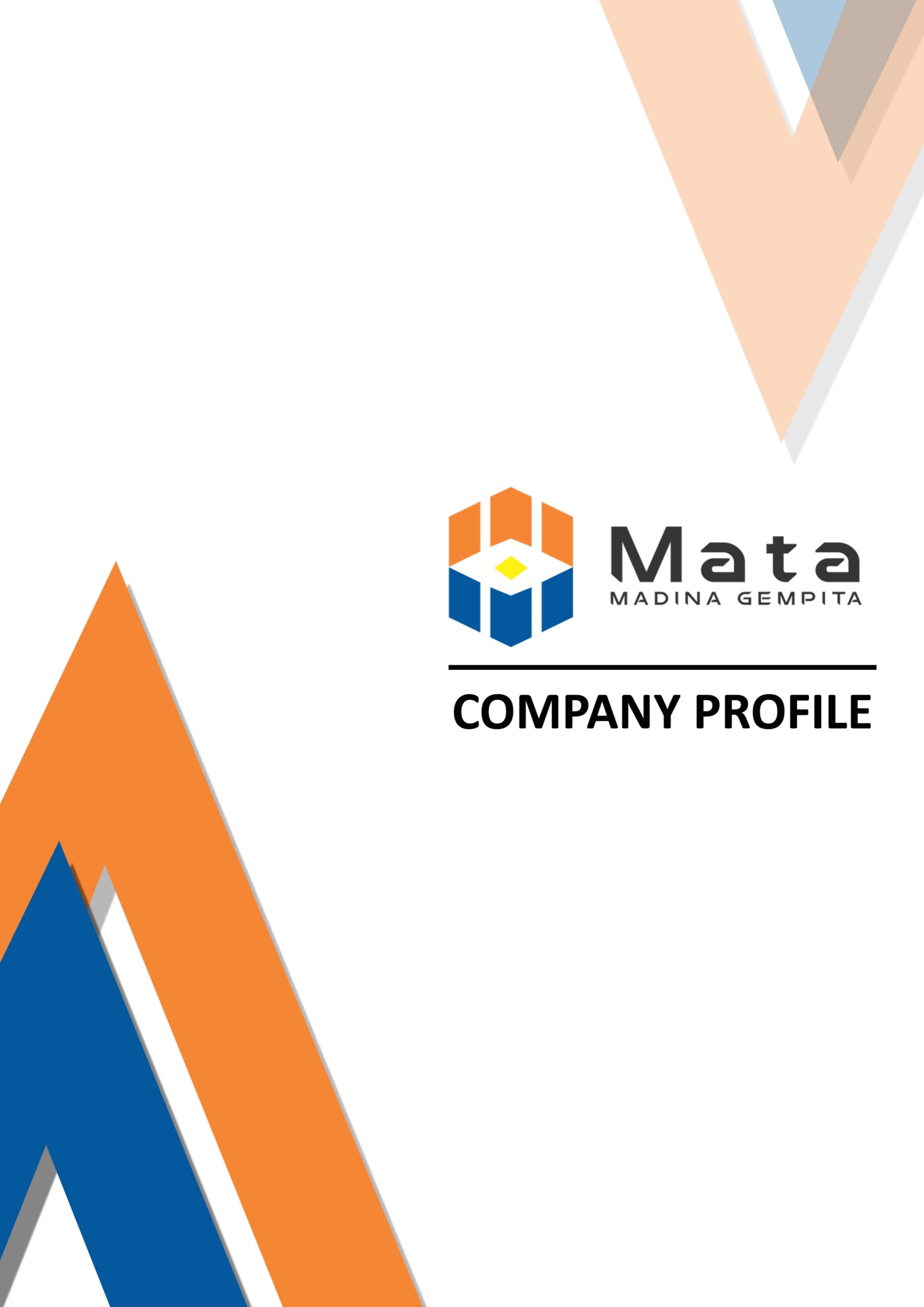 

VISI MISI MADINA GEMPITAVISI Menjadi Lembaga Psikologi Profesional terbaik yang membantu masyarakat dalam mewujudkan Sumber Daya Manusia yang sehat dan berkualitas.MISI	Membantu perusahaan mengenali kemampuan calon karyawan dan memetakan kemampuan karyawan, dengan tujuan mewujudkan prinsip "the right man in the right place"
Membantu sekolah dan orangtua dalam mengenali potensi anak untuk selanjutnya dikembangkan sehingga menjadi maksimal.Membantu klien dalam meningkatkan potensi dan kualitas hidupnya melalui psikoterapi, training dan konselingMOTTO	Kami memiliki kemauan untuk bekerja  dengan etika yang baik, senantiasa belajar dan berinovasi terhadap kebutuhan kliien, dan kami berusaha menjadi pemberi bintang layanan   dan kesan yang terbaik,  kami memiliki motto				Bekerja, Belajar, MelayaniPROGRAM PSIKOTEST SMA/SMK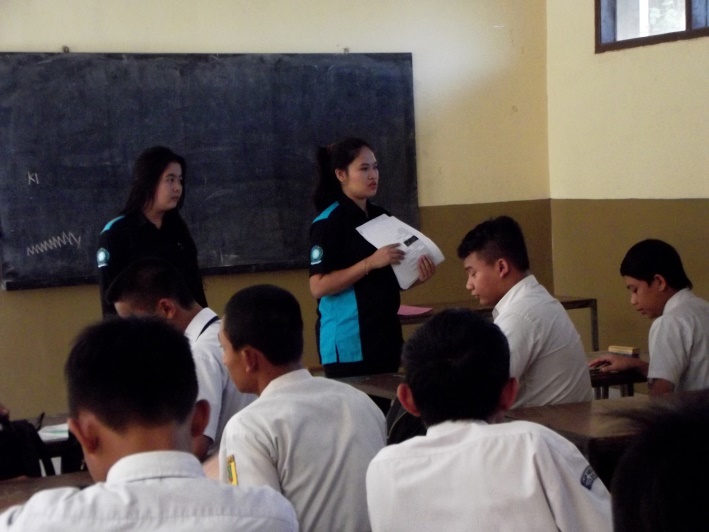 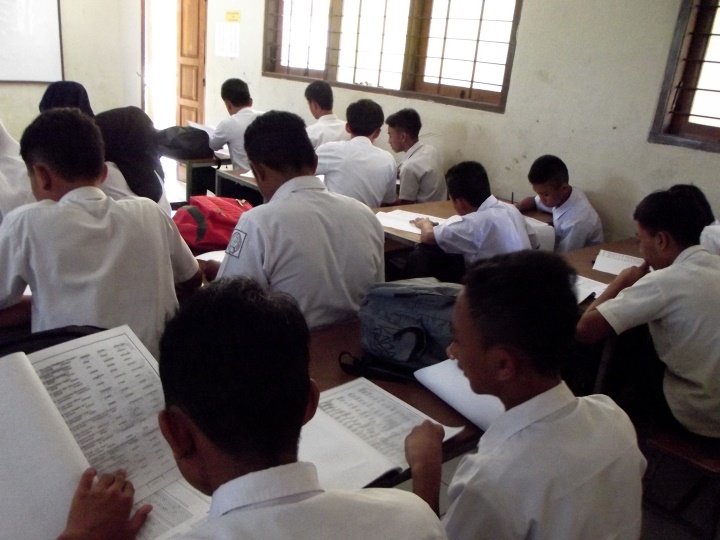 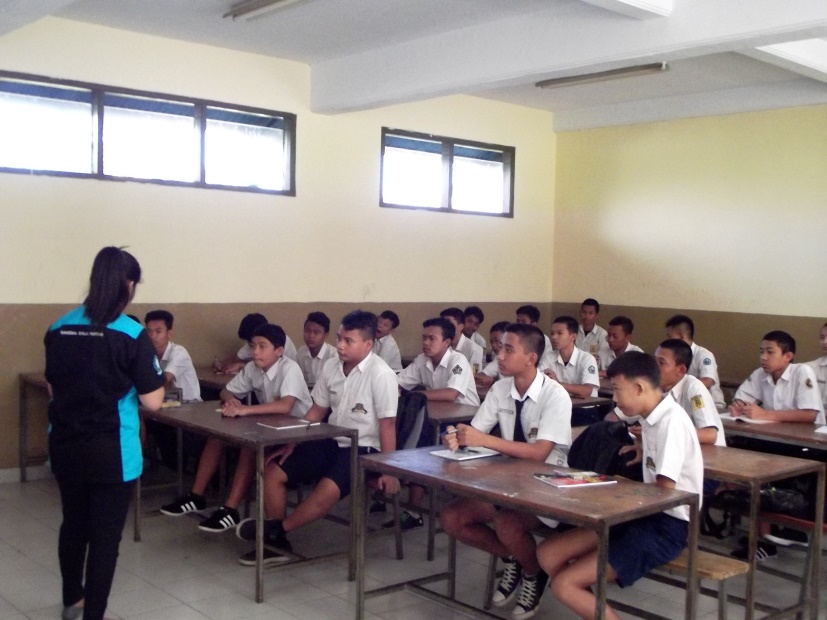 
STRUKTUR ORGANISASI






CONTACT US :

0812-2221-5769
0858-6197-2877
0857-2149-1222
 madinagempita@gmail.com

JENIS LAYANANMembantu perusahaan untuk menyeleksi karyawan : 
penempatan yang sesuai dengan bakat dan minat, keterampilan, pembentukan cooperate, culture, promosi, 
penciptaan atmosfir kerja yang memacu produktifitas, kesesuaian dengan cooperate culture dan assessment, 
gaya kepemimpinan.
Test Bakat  Minat, Tes Kecerdasan IQ:
Meliputi test untuk minat dan bakat dan penjurusan untuk anak-anak sekolah TK, SD, SMP, SMA dan lanjutannya 
(kuliah) menyangkut test kecerdasan IQ, penyuluhan minat, permasalahan emosi anak remaja.
Pembinaan komunikasi efektif antara orang tua.
DOKUMENTASI KEGIATAN MADINA GEMPITA PSIKOTES SD DAN TK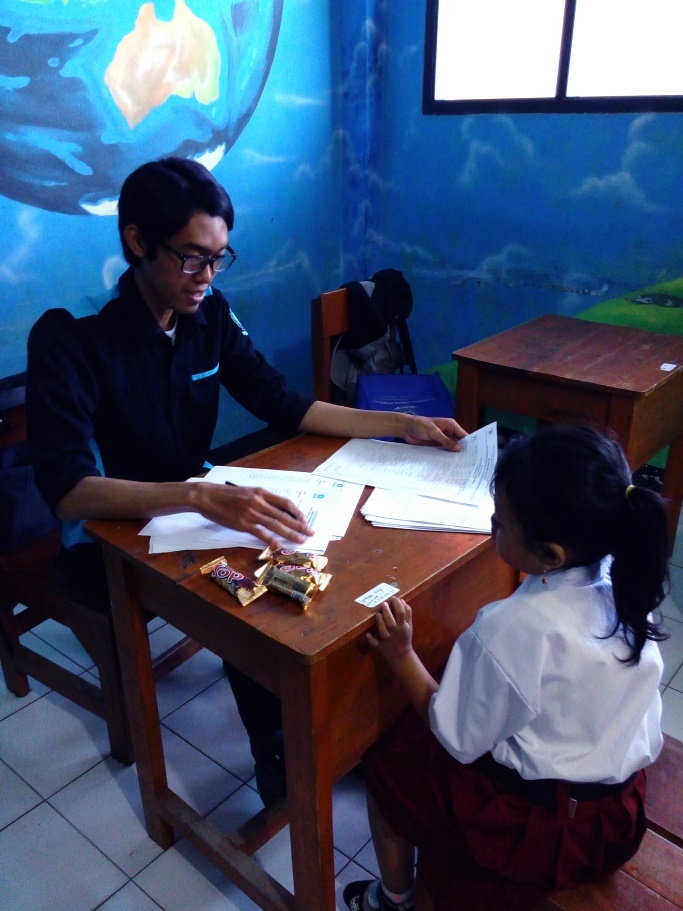 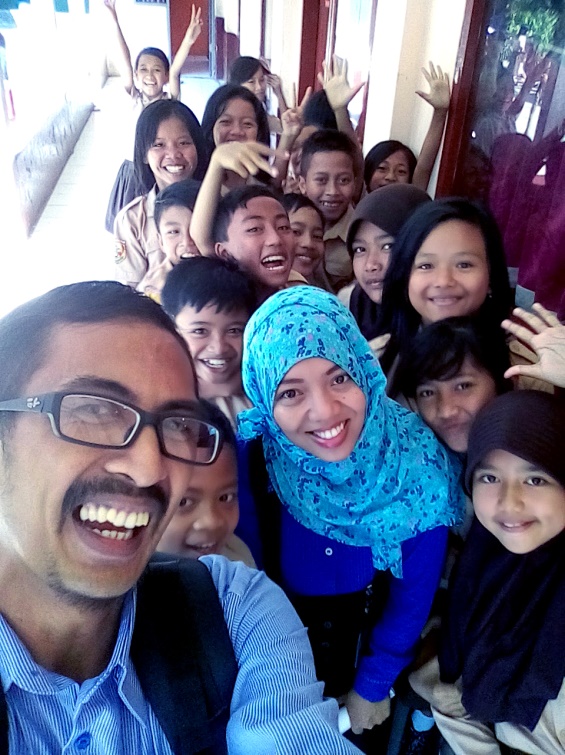 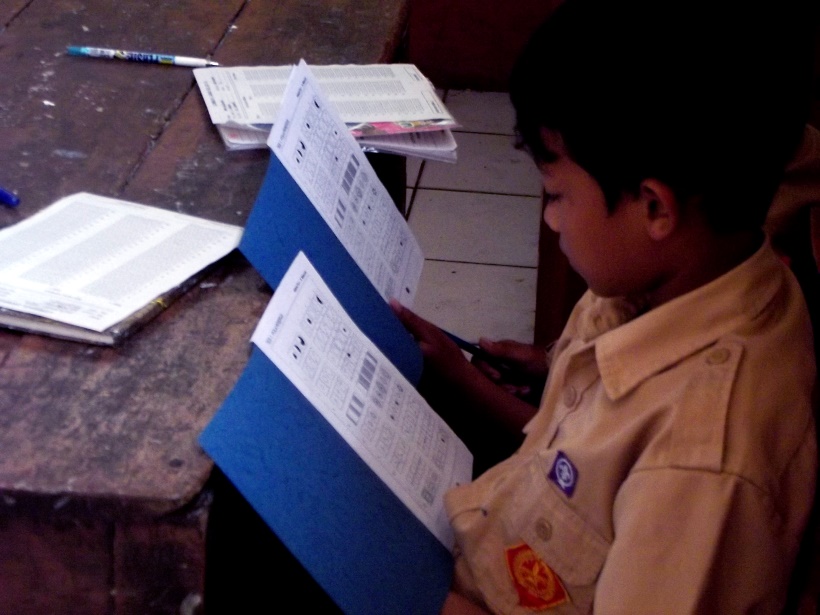 STRUKTUR CABANG